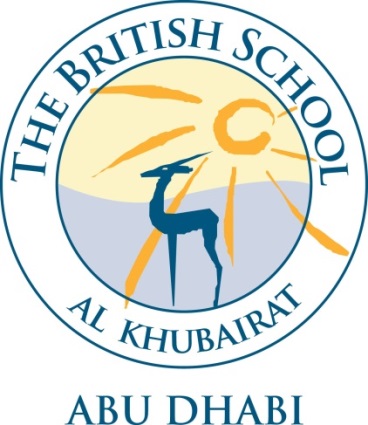 Building on our unique local heritage, we will provide a world class British education inspiring all our students to exceed expectations.The welfare and safety of children who attend the British School Al Khubairat is our paramount concern. We will promote the health, well – being and safety of the pupils in all we do. Our children have the right to protection, regardless of age, gender, ability, race or social background. They have a right to be safe in our school.  BSAK expects all its employees and volunteers to share this commitment. The school recognises and understands its responsibilities to work together in partnership with other agencies both here in the UAE and the UK to help children to grow up in a healthy and safe environment. Appointments are subject to satisfactory checks including the enhanced DBS check, Prohibition check and references. BSAK is committed to safeguarding and promoting the welfare of children, and expects all staff and volunteers to share this commitment. Applicants must be willing to undergo child protection screening appropriate to the post, including DBS checks.BSAK is an independent British curriculum school for children aged from 3 to 18 years. The school is a member of IAPS, HMC and COBIS. We recognise that each and every child is unique and we are committed to ensuring that every child develops to their full potential, creating independent, creative, curious, and confident young people, equipped with the values and skills needed for a successful and rewarding life.As well as producing outstanding examination results at both GCSE, iGCSE, BTEC and A Level, we also inspire and challenge our students, of all academic abilities, to become well-rounded individuals ready to progress to the next stage of their education and life beyond BSAK and Abu Dhabi.2018-19 has been an incredible year for the School.  In its 50th anniversary year, the School has received two inspection reports (from ADEK and the BSO) that have rated the School as ‘Outstanding’ across every section of their respective inspection frameworks.  The School was also awarded ‘Best British School in the UAE’ and ‘Best Sixth Form in the UAE’ at the Schools Compared Annual Awards in March 2019.Title				Primary Teacher	Report to			Senior Leadership TeamCollaborates with		Primary Teachers and Support StaffDirect Reports		NoneContribute to and deliver the highest standards of teaching and learning to ensure excellent progress and achievementProvide exceptional pastoral provision for the pupils within your careContribute to the co-curricular and wider ‘community’ aspects of the schoolActively promote the ethos of the school and uphold its valuesPromote excellence in teaching and learning to ensure all children develop to their full potential and are equipped for life beyond schoolExemplify best practice in own classroom, and share good practice throughout the departmentTake part in the regular review and development of schemes of work, keeping up to date with current educational initiatives with your own subject and beyond, ensuring that excellent practice and high standards of teaching and learning are maintainedIdentify own training needs and attend INSET in consultation with the Head of Department, and disseminate as requiredPlan effectively, ensuring lessons provide pace, motivation and challengeSet tasks which are imaginative, interesting and demanding Differentiate and extend work as appropriate, working closely with the Learning Support department as requiredDemonstrate good ICT skillsFollow whole school and departmental policies relating to the marking of children’s work, and the assessment, recording and reporting of children’s attainmentMaintain a stimulating and meaningful display of children’s work, ensuring that it is regularly updated and relevant to topics being taughtAttend departmental meetings as requiredMaintain classroom discipline, employing sanctions when necessary, in accordance with the school behaviour policyTake registration, in accordance with whole school policyBe responsible for the pastoral provision and support for the pupils in your careBe proactive in communicating with parents regarding both pastoral and academic issues Carry out morning break and lunchtime duties as requiredAttend and be prepared to lead year group and house assemblies as requiredProvide lunchtime and co-curricular activities as requiredJoin in with and be supportive of school events and activities generallyBe prepared to take part in school trips and visits as requiredCover the lessons of absent staff as requiredProvide work in the case of own absenceTeach lessons in non-specialist subject areas as requiredDevelop and maintain good relationships with parents and the local communityAttend parents’ evenings as requiredUndertake any other duties that may reasonably be requested by the HeadmasterBachelor of Education or Subject Degree with relevant teaching qualifications e.g. PGCEQualified Teacher Status (or equivalent)Substantial relevant recent professional developmentRecent Safeguarding trainingProven successful experience of teaching across the age and ability range and of raising student achievementProven experience of curriculum development and deliveryExperience of monitoring the progress of individuals and cohorts of studentsTo recognise students’ learning needs and to communicate these effectively to other professionalsTo work effectively in a team, taking the lead when requiredTo manage time effectivelyExcellent communication skills at all levels orally and in writingExcellent ICT skills including some familiarity with school management information systemsGood administrative and record-keeping skillsProven competence in working - independently; under pressureAn excellent punctuality and attendance recordCommitment to principles and policies of BSAK and understanding of how they apply to teaching and learningCommitment to the community ethos of the schoolProven commitment to own continuing professional developmentVISIONSAFEGUARDING STATEMENTINTRODUCTIONJOB DESCRIPTIONOBJECTIVE OF ROLEKEY RESPONSIBILITIESKEY REQUIREMENTS